Условия для получения образования инвалидами и лицс ограниченными возможностями здоровья. В Муниципальном дошкольном образовательном учреждении  детский сад  № 5 г. Наволоки общеразвивающего вида  реализуется программа дошкольного образования «Радуга».Инвалиды и лица с ОВЗ небольшой и средней тяжести могут участвовать в образовательном процессе на общих основаниях.        Адаптированные образовательные программы в учреждении не реализуются. При необходимости будет разработана адаптированная программа.Наличие оборудованных учебных кабинетов, объектов для проведения практических занятий, библиотек, объектов спорта, средств обучения и воспитания, приспособленных для использования инвалидами и лицами с ОВЗ.Оборудованных учебных кабинетов, объектов для проведения практических занятий, библиотек, объектов спорта, средств обучения и воспитания, приспособленных для использования инвалидами и лицами с ОВЗ в образовательном учреждении, не имеется. Инвалиды и лица с ОВЗ небольшой и средней тяжести могут участвовать в образовательном процессе на общих основаниях.Обеспечение доступа в здания образовательной организации инвалидов и лиц с ограниченными возможностями здоровья.МДОУ  детский сад № 5 г. Наволоки построено в 1937 году, располагается в типовом здании.  Подъемники и другие приспособления, обеспечивающие доступ инвалидов и лиц с ограниченными возможностями здоровья (ОВЗ) не предусмотрены. Тифлотехника, тактильные плитки, напольные метки, устройства для закрепления инвалидных колясок, поручни внутри помещений, приспособления для туалета/душа, кровати и матрасы специализированного назначения в образовательной организации отсутствуют. Здание оснащено системой противопожарной сигнализации и световым табло "Выход".В целях обеспечения доступности ДОУ для инвалидов и лиц с ОВЗ установлены информационные таблички с названием учреждения, указанием графика работы и планом МДОУ, выполненные рельефно-точечным шрифтом Брайля на контрастном фоне. Имеется система видеонаблюдения. При необходимости инвалиду или лицу с ОВЗ будет предоставлено сопровождающее лицо.Условия питания обучающихся, в том числе инвалидов и лиц с ограниченными возможностями здоровья.В МДОУ  детский сад  № 5 г. Наволоки организовано сбалансированное питание в соответствии с примерным 10 - дневным меню, утвержденным заведующей ДОУ. Пищеблок расположен на первом этаже, имеет в наличии оборудование, позволяющее осуществлять приготовление безопасной и сохраняющей пищевую ценность продукции и кулинарных изделий. Отпуск горячего питания на группы производится по графику получения питания. Питание воспитанников осуществляется в соответствии с действующими Санитарно - эпидемиологическими правилами и нормативами СанПиН, утвержденным Главным государственным санитарным врачом РФ.Условия охраны здоровья обучающихся, в том числе инвалидов и лиц с ограниченными возможностями здоровья.В МДОУ  детский сад» № 5 г. Наволоки имеются лицензированные медицинский и процедурный кабинеты. Медицинское обслуживание воспитанников обеспечивается закрепленным медицинским персоналом: медицинская сестра, осуществляется ОБУЗ «Кинешемская центральная районная больница» детская консультация г. Наволоки. Создаются условия охраны здоровья воспитанников, в том числе инвалидов и лиц с ограниченными возможностями здоровья.Проводятся:- медицинские осмотры детей в соответствии с приказом Министерства здравоохранения РФ от 21 декабря 2012 г. N 1346н "О Порядке прохождения несовершеннолетними медицинских осмотров, в том числе при поступлении в образовательные учреждения и в период обучения в них",-   профилактические прививки в соответствии с приказом МЗ РФ «О национальном календаре профилактических прививок по эпидемическим показаниям»;-   противоэпидемические мероприятия при различных инфекционных заболеваниях;- проведение туберкулиновой пробы – реакции Манту всем воспитанникам, не имеющим к ней противопоказаний;-   контроль за организацией питания;-   профилактические осмотры детей на педикулёз и чесотку;-   санитарно-просветительская работа.Инвалиды и лица с ОВЗ небольшой и средней тяжести могут участвовать в образовательном процессе на общих основаниях.Доступ к информационным системам и информационно-телекоммуникационным сетям.Особые условия доступа к информационным системам и информационно-телекоммуникационным сетям для инвалидов и лиц с ОВЗ представлены при работе с официальным сайтом детского сада (версия для слабовидящих).Доступ к ресурсам сети Интернет имеют 1 компьютер.Электронные образовательные ресурсы, к которым обеспечивается доступ обучающихся, в том числе приспособленных для использования инвалидами и лицами с ОВЗ.Педагоги ДОУ имеют доступ к ЭОР публикуемые в сети Интернет Министерством образования и науки Российской Федерации:-   Образовательные ресурсы Интернет-   Электронные газеты и журналыПриспособленных электронных образовательных ресурсов для использования инвалидами и лицами с ОВЗ не имеется.Официальный сайт МДОУ   детский сад» № 5 г. Наволоки имеет версию сайта для слабовидящих.Наличие специальных технических средств обучения коллективного и индивидуального пользования для инвалидов и лиц с ОВЗ.В ДОУ для использования в образовательном процессе имеется мультимедийное оборудование.  Инвалиды и лица с ОВЗ небольшой и средней тяжести могут использовать его на общих основаниях. 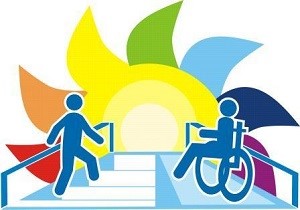 